  
        Zadania na czwartek 2 kwietnia.Temat: Witaj, wiosno! Edukacja polonistycznaObejrzyj zdjęcia i przeczytaj zamieszczone w podręczniku informacje-
 strona 47 - „Wiosna w świecie roślin”.Na podstawie tych informacji wykonaj ćw. 5 strona  59- ćwiczenia edukacja polonistyczna.Obejrzyj film „10 faktów o wiośnie” https://www.youtube.com/watch?v=RnZ74JYh4sM    -zapamiętaj najważniejsze informacje:Kiedy zaczyna się astronomiczna wiosna?Jaka pogoda jest wczesną wiosną?Co dzieje się w świecie roślin i zwierząt?             Edukacja matematycznaW ćwiczeniach edukacja matematyczna wykonaj zadania: 1, 2, 3, 4 
strona 24.    Edukacja plastyczna:        Na kartce z bloku rysunkowego wykonaj pracę plastyczną „Portret Pani Wiosny”- Do wykonania pracy wykorzystaj farby, kredki oraz  materiały, które posiadasz
w domu: papier kolorowy, tkaniny, bibułę, koraliki, cekiny. Swoją pracę możesz przesłać mi do 6 kwietnia.  Życzę miłej i twórczej pracy!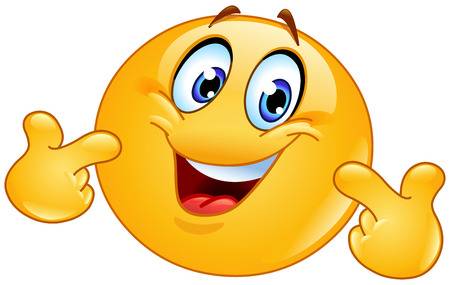 ZAPAMIĘTAJ:
 „Czytać książki każdy może, więc czytaj je o każdej porze!”- zachęcam do przeglądania oferty  BIBLIOTEKI SZKOLNEJ w zakładce „zdalne nauczanie”:http://sp6.sanok.pl/nauka-zdalna/biblioteka/propozycja02.pdf 